INFORMATION AND FIXTURE LIST2018OFFICE BEARERSPresident - Keith AndersonVice President - Derek MorrisonImmediate Past President - Stevie DevlinHonorary Treasurer - Colin TurnbullHonorary Match Secretary - Derek MorrisonHonorary SecretaryPeter A. GerrardMobile: 07835709871General CommitteeNeil Currie, Davie Melville, Mike Ramsay, Neal Rooney, Billy Sandilands and George TaylorContact DetailsWebsite: http://www.postal-bowls-club.co.ukEmail: postalbowlingclub@hotmail.com31a Queens Park Avenue,Edinburgh, EH8 7EA0131 661 7677Edinburgh Bowling League Fixtures	FIRST SIXTEEN	SECOND SIXTEEN	TimeMAY	2nd	WARDIE (H) 	Wardie (A)			6.30pm	9th	Hillside (A) 	MAITLAND (H)		6.30pm	16th	EDIN WEST END (H) 	Dudley (A)			6.45pm	23rd	CARRICK KNOWE (H) 	Corstorphine (A)		6.45pm	30th	Pilrig (A) 	GOLDENACRE (H)	6.45pmJUNE	6th	COLINTON (H) 	Brunstane (A)		6.45pm	13th	Willowbrae (A) 	WILLOWBRAE (H)	6.45pm	20th	Wardie (A) 	WARDIE (H)		6.45pm	27th	HILLSIDE (H) 	Maitland (A)		6.45pmJULY	4th	Edin West End (A) 	DUDLEY (H)		6.45pm	11th	Carrick Knowe (A) 	CORSTORPHINE (H)	6.45pm	18th	PILRIG (H) 	Goldenacre (A)		6.45pmAUGUST	1st	Colinton (A) 	BRUNSTANE (H)	6.30pm	8th	WILLOWBRAE (H) 	WIllowbrae (A)		6.30pmWEEKEND FIXTURESAPRILSaturday 14th 	OPENING DAYMAYSaturday 19th	Gilmerton (H) 1pmJUNESaturday 9th	Sighthill (H)Saturday 16th	EBL Charity Triples (at Willowbrae)Saturday 23rd	Hamilton PairsSaturday 30th 	Daily Mail TriplesJULYSunday 1st	Maule Trophy (at Postal)Saturday 14th 	Bathgate PairsSaturday 21st 	Charity DayAUGUSTSunday 5th	East Edinburgh KO Pairs (at Postal)SEPTEMBERSaturday 1st	Queensferry (A)Saturday 8th 	Annual Invitation PairsSaturday 15th 	Champion of Champions (at Postal)Sunday 23rd 	Maule Finals Day (at Postal)OCTOBERSaturday 6th 	CLOSING DAY THE MAULE BOWLING ASSOCIATIONJULY Sunday 1st		Maule Trophy at Postal BC				Tramways v Parkside 	11am				Postal v Losers Game 1 	1pm				Postal v Winners Game 1 	3pmSaturday 7th 		EEBA v Maule BA at Jessfield BC 	2pmSEPTEMBERSunday 23rd		Maule BA Finals Day at Parkside BCEAST EDINBURGH BOWLING ASSOCIATIONAUGUSTSunday 5th	Belhaven Pairs (at Postal)Tuesday 7th	KO Competitions 	6.15pmTuesday 14th	KO Competitions Semi Finals	6.15pmWednesday 15th	Team Rink Competition – v Willowbrae 	6.15pmFriday 17th	KO Competitions Finals (at Portobello)Tuesday 21st	KO Senior Competitions 	2pmWednesday 22nd	Team Rink Competition Semi Finals 	6.15pmFriday 24th	Team Rink Competition Final (at Jessfield) 	615pmTuesday 28th	KO Senior Competitions Semi Finals 	2pmSEPTEMBERTuesday 4th	KO Senior Competition Finals (at Postal) 	2pmOther Competitions (Start times as shown)JUNEFriday 15th	Edinburgh Cup Prelim Rd v Mayfield	6.45pmFriday 22nd	Edinburgh Cup 1st Rd 	6.45pmJULYTuesday 3rd	Top Ten 1st Rd v Summerside (h)	6.30pmThursday 5th	EBL KO Prelim Rd 	6.45pmThursday 12th	EBL KO 1st Rd 	6.45pmAUGUSTMonday 6th	Tait Trophy (Prelim)	6.30pmFriday 10th	Tait Trophy (Last 32)	6.30pmSaturday 18th	Edinburgh Cup Final	Sunday 19th	Tait Trophy (Semi and Final)	11amSEPTEMBERSaturday 2nd	EBL Finals (at Queensberry TBC)	2pmBowls Scotland and ELBA fixtures to be confirmed.LADIES SECTIONFIXTURES 2018Games start 2pm(Except where shown)JUNEFriday 1st	FUN DAY (at Jessfield, 1.30pm)Friday 8th 	Willowbrae (H)Friday 22nd	Brunstane (A)Friday 29th	Jessfield (A)JULYWednesday 11th 	SCOTIA 6 (at Willowbrae, 12.30pm)Friday 20th 	Willowbrae (A)Friday 27th	Brunstane (H)AUGUSTFriday 10th	Jessfield (H)OFFICE BEARERSPresident - Mrs B. GorrieVice President - Mrs M. BlackImmediate Past President - Mrs M. SmithTreasurer - Mrs R. McQuireHonorary SecretaryMrs M. Black29 Northfield Park,Edinburgh, EH8 7QUTel: 0131 669 0406SENIOR SECTIONRMBA LEAGUE – Division 2(All League fixtures start at 1.30pm)MAYThursday 10th	London Rd (A)Thursday 17th	FREEThursday 24th	Tramways (H)Thursday 31st	Seafield (A)JUNEThursday 7th	Merchiston (H)Thursday 14th	Liberton (A)Thursday 21st	Portobello (H)Thursday 28th	London Rd (H)JULYThursday 5th	FREEThursday 12th	Tramways (A)Thursday 19th	Seafield (H)AUGUSTThursday 2nd	Merchiston (A)Thursday 9th	Liberton (H)Thursday 16th	Portobello (A)RMBA KO CupAUGUSTThursday 23rd	Rd 1 v Tramways (H)Other CompetitionsJULYMonday 2nd		EBL Senior Fours Prelim 2pmMonday 9th	EBL Senior Fours 1st Rd 2pmSEPTEMBERTuesday 4th	KO Cup Final (at Postal)Bowls Scotland and ELBA fixtures to be confirmed.Seniors Section SecretaryKenny Murray18 Glenlee Gardens,Edinburgh, EH8 7HGTel: 0131 661 9673POSTALBOWLING CLUB(Edinburgh)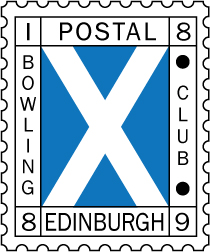 